	Name: _________________Tasty Tournament TreatsDivide the following treats into equal parts.  Write the fraction and an equivalent fraction.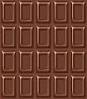 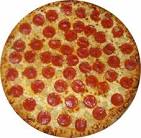 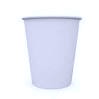 Subject:MathTitle:Tasty Tournament TreatsGrade Level:4Purpose:Have some fun dividing snacks equally at the game!CurricularConnections:Demonstrate an understanding of fractions less than or equal to one by using concrete, pictorial and symbolic representations to:name and record fractions for the parts of a whole or a setcompare and order fractions model and explain that for different wholes, two identical fractions may not represent the same quantity provide examples of where fractions are used.Materials:“Tasty Tournament Treats” worksheetpencils, rulers, colouring toolsActivity:Brainstorm different snacks that are available at a Hockey Game.Tell students they will be sharing their snacks, and will show that by dividing whole objects into equal parts.Draw a chocolate bar as an example.  Student shares with 3 friends.  Ask:  How many equal parts do we need?  (4) Divide chocolate bar.  Show fractions.Draw a set of 10 candies.  Student shares with 1 friend.  Ask:  How many equal parts do we need? (2) Divide candies. Distribute “Tasty Tournament Treats” worksheet.Read and explain instructions.  Encourage students to use the line provided in their fraction.  E.g.   3                                                          4Students complete worksheet independently.Extension:Think of a different snack available at a hockey game.  On the back of the worksheet draw and divide the snack evenly.  Show the fraction and 2 equivalent fractions.Assessment:Student is able to:Model fractions correctly.Compare fractions and recognize equivalent fractions.